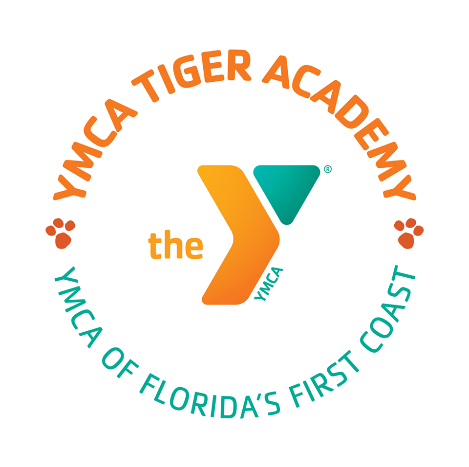 Tiger Academy Board of Directors Public NoticeMonday, September 26, 2022Board Retreat11:00 A.M. – 2:00 P.M.Jessie Ball DuPont Building40 East Adams St.Jacksonville, FL 32202 Board Room #318/Floor 3*visitor parking is available in spaces #15-20 in the YMCA visitor parking lot across the street from the DuPont Center. There is plenty of parking around the building and can be reimbursed if it is paid parking. *If you are unable to attend in person you may contact Lauren Gibbs for a Zoom link to join the meeting.Lauren Gibbs904-553-0839lgibbs@fcymca.org